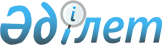 2018-2020 жылдарға арналған Еуразиялық экономикалық одаққа мүше мемлекеттердің үйлестірілген (келісілген) көлік саясатының негізгі бағыттары мен іске асыру кезеңдерін іске асыру жөніндегі іс-шаралар ("жол картасы") жоспарын бекіту туралыЕуразиялық үкіметаралық кеңестің 2017 жылғы 25 қазандағы № 3 шешімі.
      Жоғары Еуразиялық экономикалық кеңестің 2016 жылғы 26 желтоқсанындағы "Еуразиялық экономикалық одаққа мүше мемлекеттердің үйлестірілген (келісілген) көлік саясатының негізгі бағыттары мен іске асыру кезеңдері туралы" шешімінің 3-тармағына сәйкес Еуразиялық үкіметаралық кеңес шешті:
      1. Қоса беріліп отырған 2018-2020 жылдарға арналған Еуразиялық экономикалық одаққа мүше мемлекеттердің үйлестірілген (келісілген) көлік саясатының негізгі бағыттары мен іске асыру кезеңдерін іске асыру жөніндегі   іс-шаралар ("жол картасы") жоспары (бұдан әрі – іс-шаралар жоспары) бекітілсін.
      2. Еуразиялық экономикалық одаққа мүше мемлекеттердің үкіметтері мен Еуразиялық экономикалық комиссия іс-шаралар жоспарын уақытылы орындауды қамтамасыз етсін.
      3. Еуразиялық экономикалық комиссия Еуразиялық экономикалық одаққа мүше мемлекеттердің іс-шаралар жоспарын орындау мониторингін жүргізуді қамтамасыз етсін және оның нәтижелері туралы Еуразиялық үкіметаралық кеңесті 2021 жылдың  бірінші жарты жылдығында  хабардар етсін.                                               Еуразиялық үкіметаралық кеңес мүшелері:
					© 2012. Қазақстан Республикасы Әділет министрлігінің «Қазақстан Республикасының Заңнама және құқықтық ақпарат институты» ШЖҚ РМК
				
        АрменияРеспубликасынан
БеларусьРеспубликасынан
ҚазақстанРеспубликасынан
ҚырғызРеспубликасынан
РесейФедерациясынан